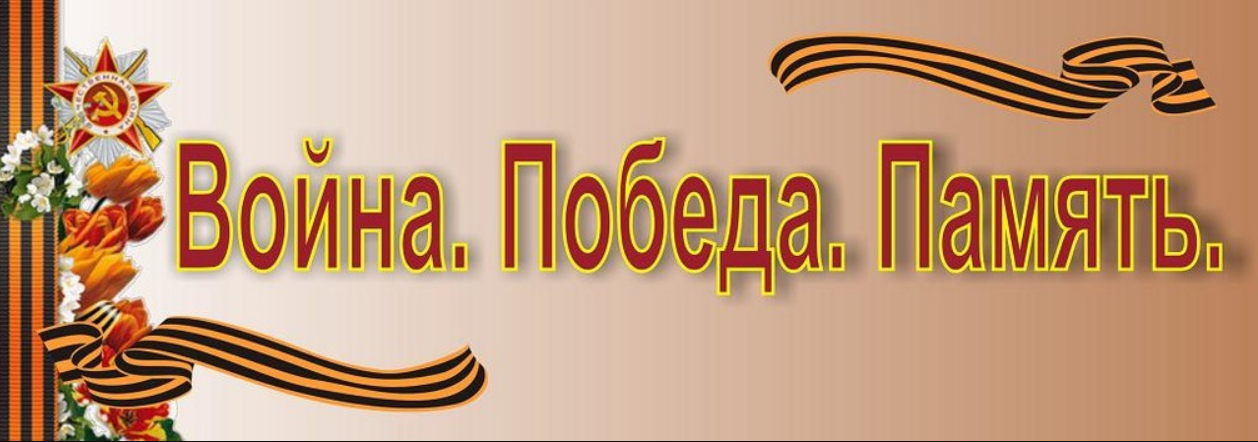         «ВЕЛИКАЯ   ОТЕЧЕСТВЕННАЯ   ВОЙНА      В  ПРОИЗВЕДЕНИЯХ  СОВЕТСКИХ  ПОЭТОВ»                           Библиотечный  урок         2 мая 2023 года  в читальном зале МБУ «Атаманская поселенческая библиотека»  для  учащихся 7 класса  был  проведен  библиотечный   урок«Великая Отечественная война в произведениях советских поэтов». Ребятам были представлены портреты поэтов, писавших свои стихи в             военное время, участвуя в боях. Под музыкальное сопровождение  в испол-нении директора библиотеки звучали стихи С. Щипачева «Начало войны»,         В. Лебедева-Кумача  «Два друга», А. Ахматовой «Мужество», К Симонова          «Майор привёз мальчишку на лафете»,  «Сын артиллериста», А. Недогонова    «Баллада о железе», К. Обойщикова  «Солдату-победителю», «Товарищи           великие мои». В ходе мероприятия  звучали песни  на стихи поэтов «Священная  война»,  «Враги сожгли родную хату», «Хотят ли русские войны». Учащиеся ознакомились с выставкой литературы о  Великой                Отечественной войне.Всего на мероприятии присутствовало 24 человека и  два ученика состоящих на профучете в школе.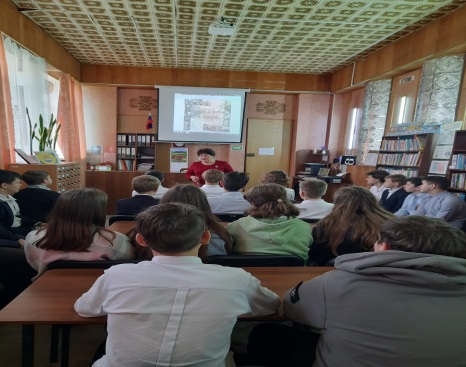 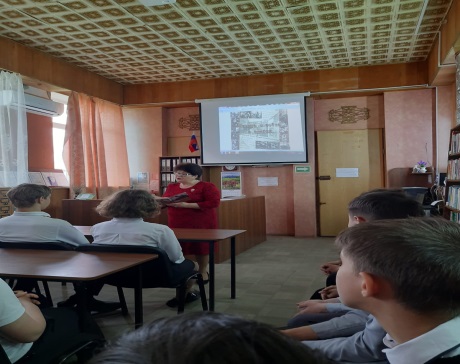 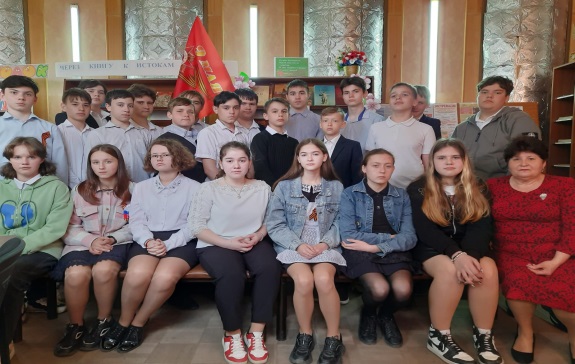 